Publicado en  el 03/09/2014 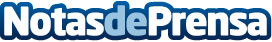 Forética, elegida representante en España del prestigioso World Business Council for Sustainable DevelopmentForética ha sido elegida por el World Business Council for Sustainable Development (WBCSD, Consejo Empresarial Mundial para el Desarrollo Sostenible) como su único representante en España. Según se ha destacado desde esta organización, Forética "seguirá jugando mediante esta alianza un papel clave para promover el desarrollo sostenible entre los líderes empresariales españoles".Datos de contacto:ForéticaNota de prensa publicada en: https://www.notasdeprensa.es/foretica-elegida-representante-en-espana-del_1 Categorias: Solidaridad y cooperación http://www.notasdeprensa.es